YIN YOGA TEACHER TRAININGLEVEL 150 HOURSSYLLABUS - LOWER BODYFUNCTIONAL ANATOMYAnatomy – lower body bones Anatomical understanding of individual bones and how these affect every yin yoga posesAnatomy – lower body musclesAnatomical understanding of lower body muscles, ligaments and fascia and tension within these tissues affect yin yoga posesYin Poses – lower bodyTeaching the basic 5 archetypal yin poses including variationsSix lower body meridian channelsUnderstanding the meridian channels of the lower body as well as the associated organs and energetic feeling toneMindfulness meditation Mindfulness meditation techniques whilst in the yin yoga posesPRE-COURSE READING: - Yin Yoga: Principles and Practice by Paul GrilleyThe 4 Foundations of Mindfulness by Bhante Henepola GunaratanaInsight Yoga by Sarah PowersEnd of module assignment, to be completed before certification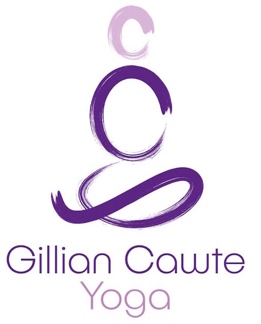 